S1 File: Supplementary MaterialsPrecision hospital performance: describing phenotypes by applying big data analyticsNicholas S. Downing, Alexander Cloninger, Arjun K. Venkatesh, Angela Hsieh, Elizabeth E. Drye, Ronald R. Coifman, Harlan M. Krumholz**Corresponding authorE-mail: harlan.krumholz@yale.edu (HMK)Fig A. Instructions provided to experts in quality measurement.Fig B. Materials provided to experts in quality measurement, including all 32 performance profiles generated from the coupled diffusion process and partition trees.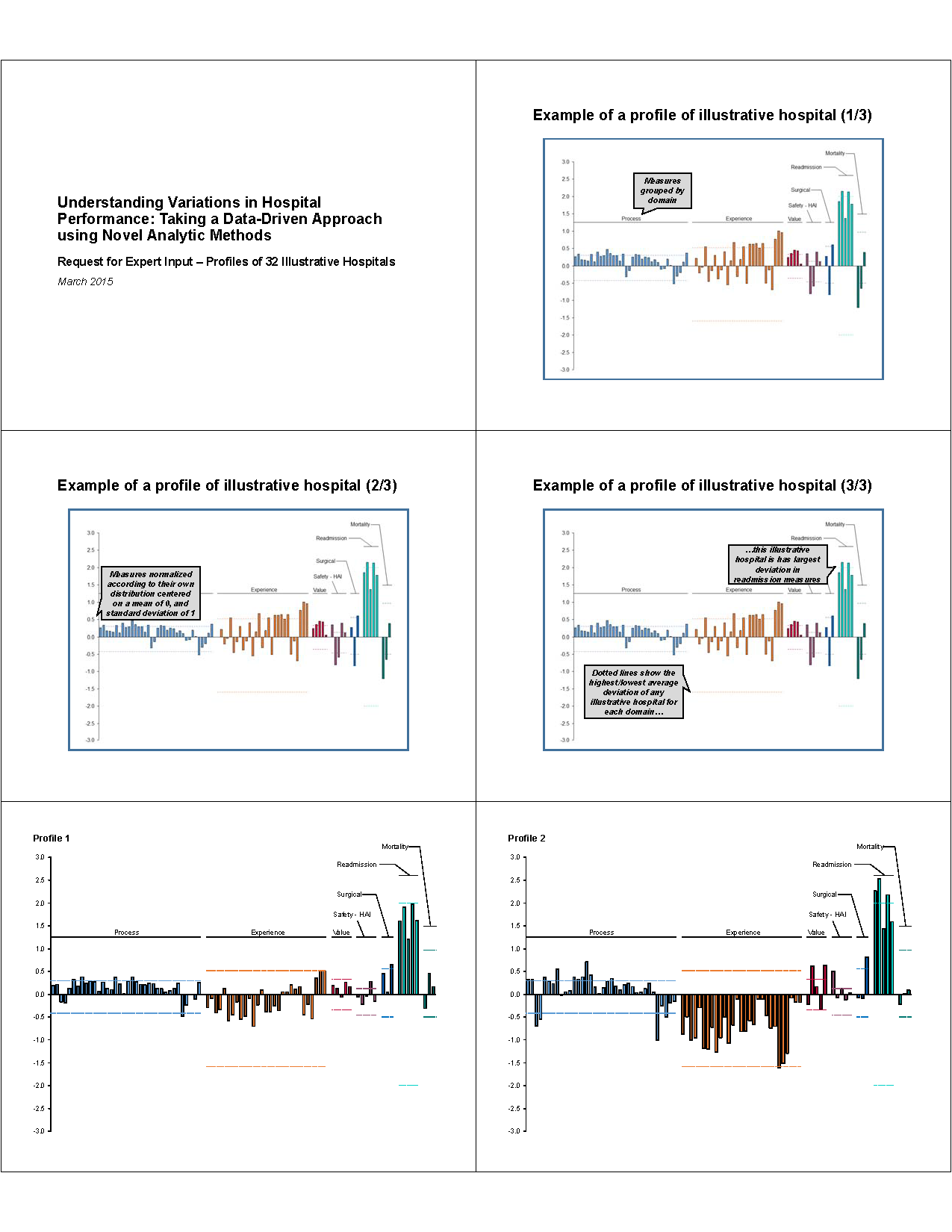 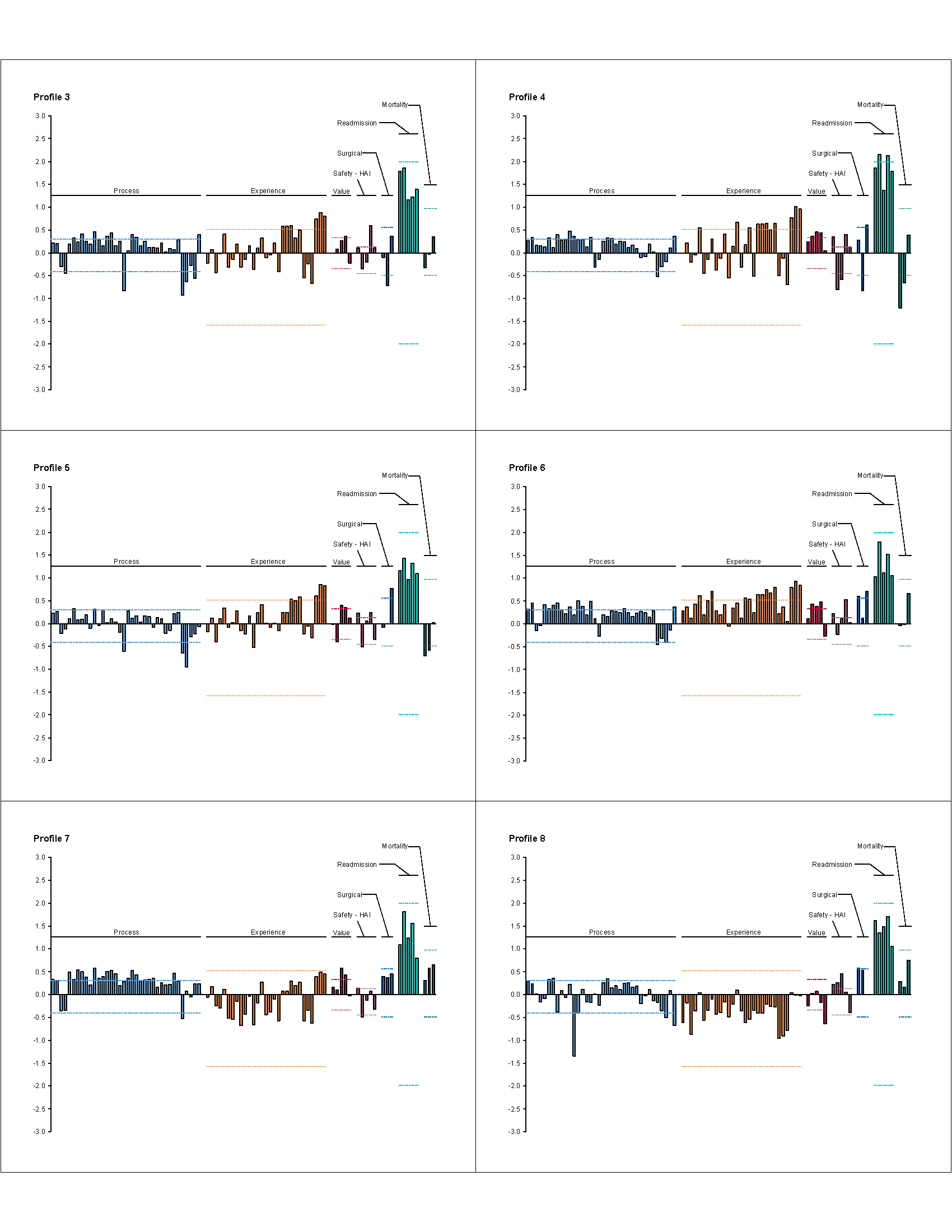 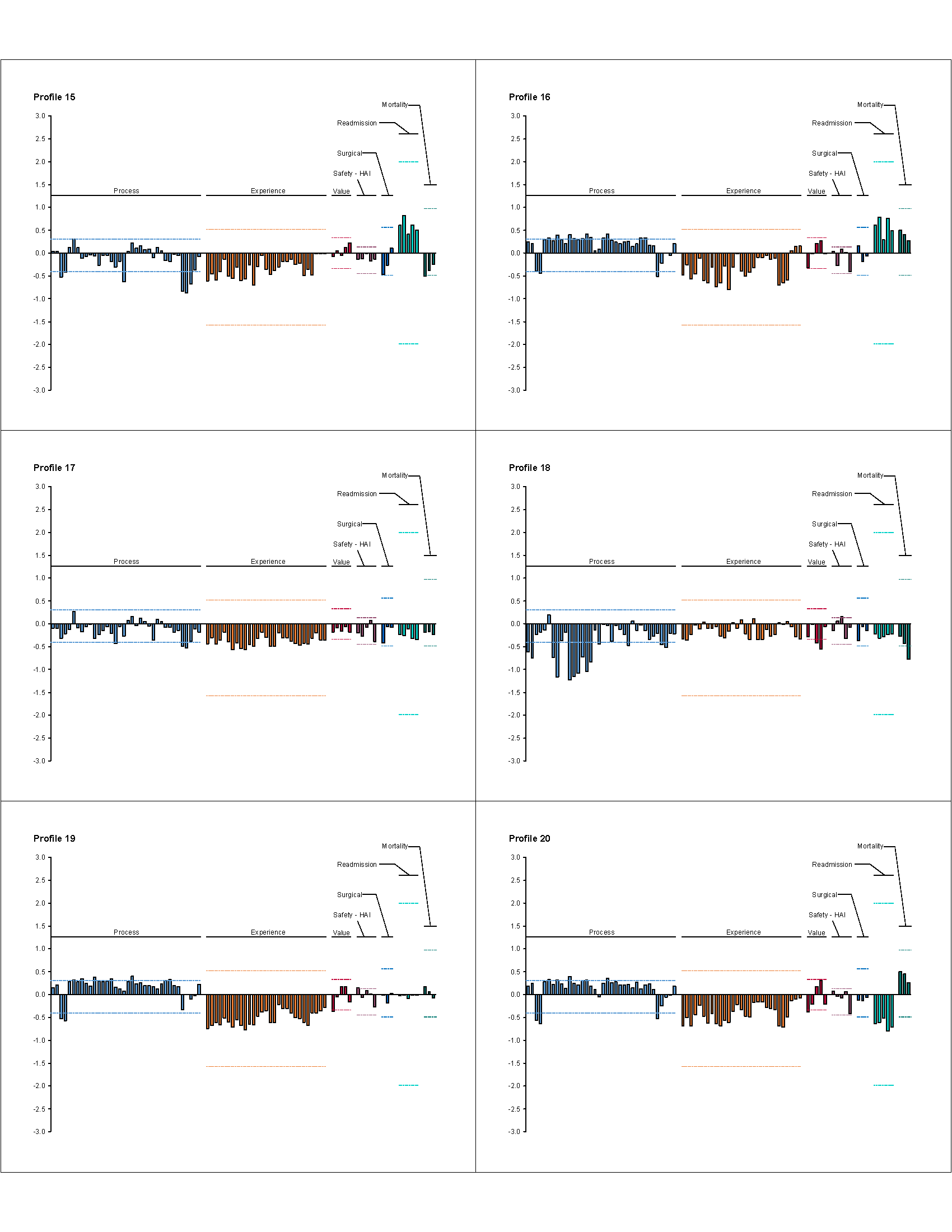 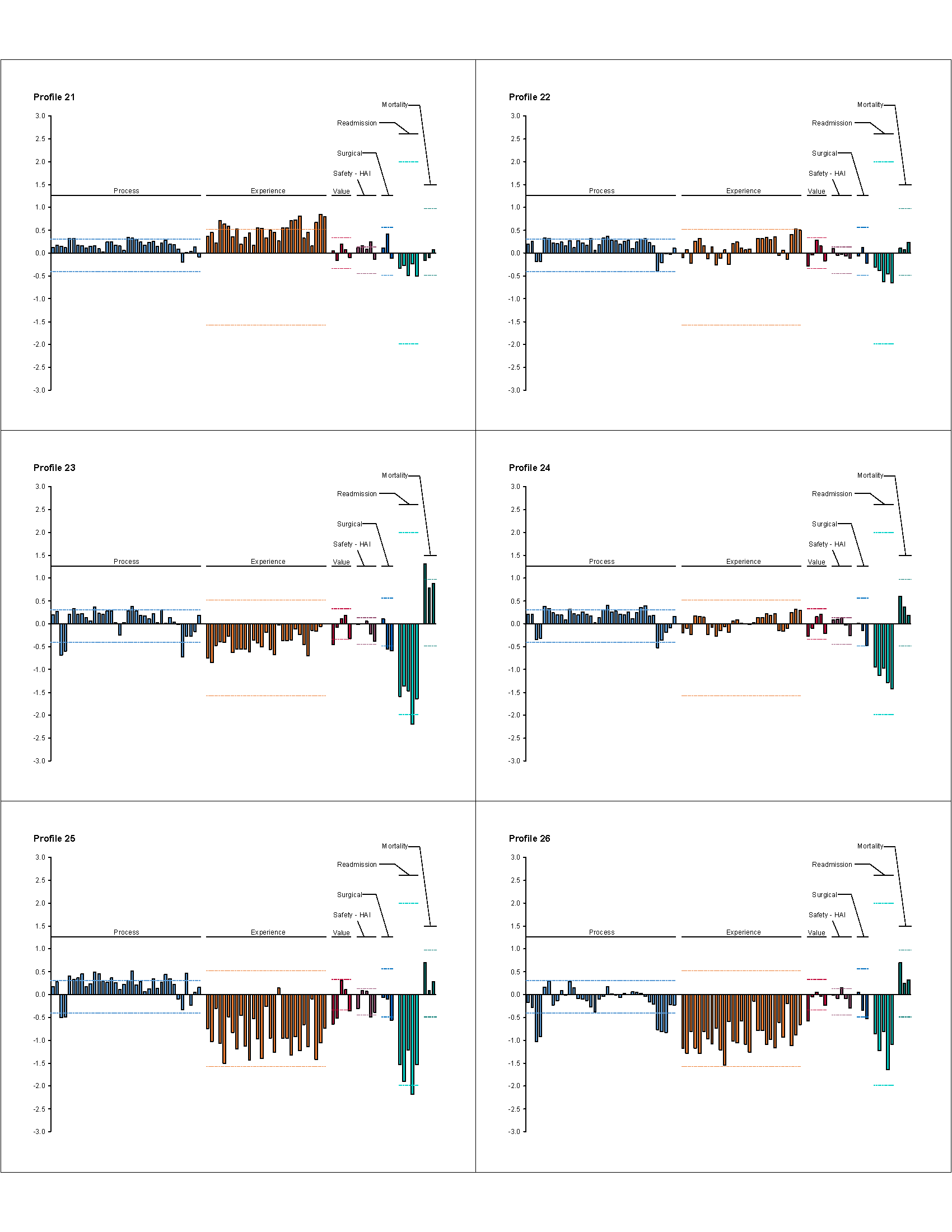 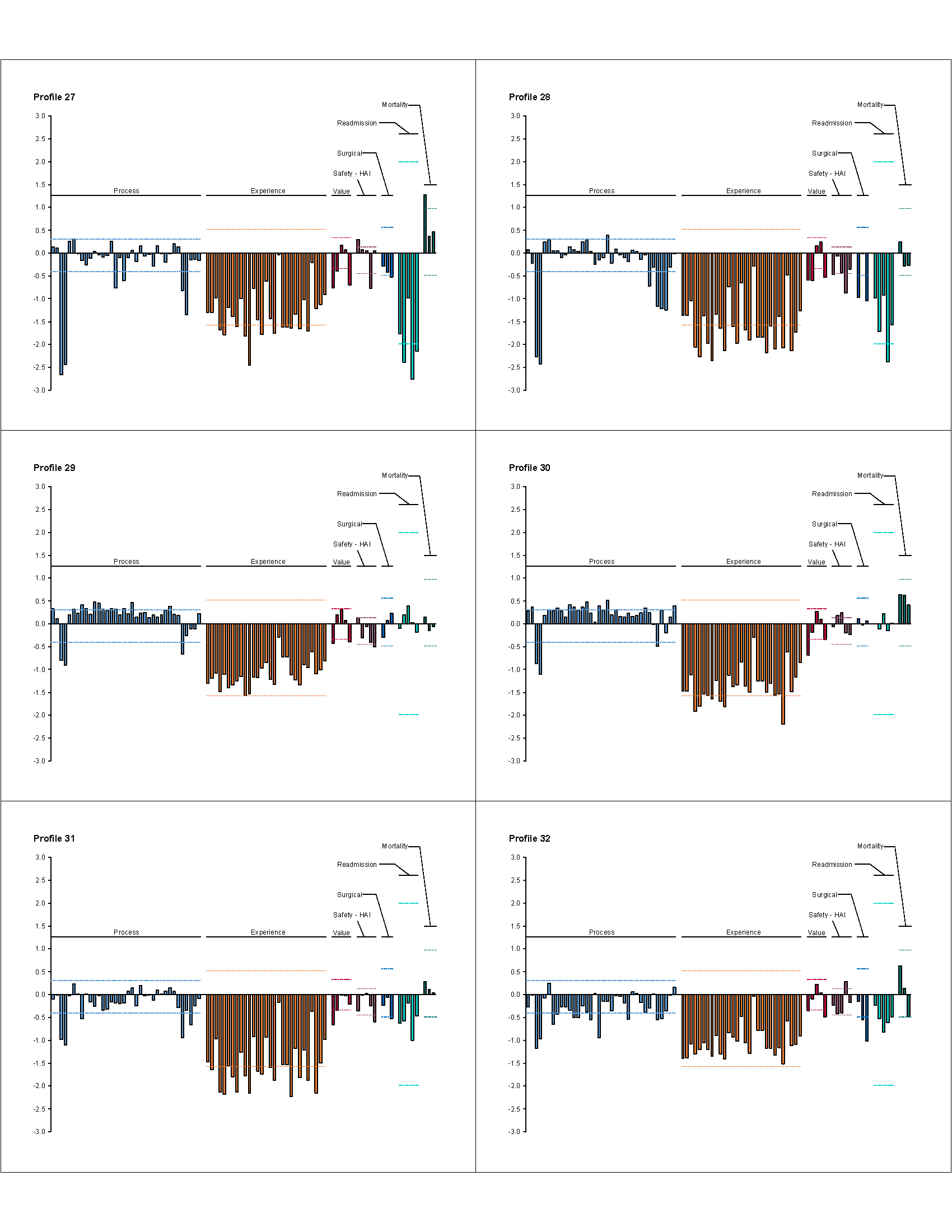 Table A. Excluded measures.Table B. Characteristics of hospitals, the demographics of their hospital services areas and high performers in existing rating systems.*5 hospitals included in our sample were not listed in the 2013 American Hospital Association Annual Survey and could not be included in this table.† Puerto Rico, Guam, Virgin Islands, and American SamoaTable C. Definition of top ranked hospitals under four existing rating systems.Adapted from definition presented by Austin MJ et al. Health Affairs 2015;34(3):423-430.Captions for 2 Movies:Two movies of the diffusion map have been produced. In these, each point represents an individual hospital. The distance between points reflects the similarity of their underlying performance profiles.Movie A. Overall diffusion map.Movie B. Diffusion map in which each hospital is shaded according to its assigned neighborhood and the central hospital in each neighborhood is circled.Objective: To characterize similarities and differences in the profiles of performance of 32 performance profiles that synthesize the full spectrum of hospital performance on the Hospital Compare measures Approach: Please follow this two-step process to define the anchors that supervise our model (see key principles for each step below)Review the profile of performance for each illustrative hospital and classify performance in each domain of qualityAssign an integer from 1 (lowest) to 10 (highest) that summarizes the overall performance of each illustrative hospitals across domainsStep 1: Principles to inform the classification of performance by domainFive categories of performance:↑↑: Best performance in the domain across all illustrative hospitals (most measures in the domain, on average, are approximately 1 S.D. greater than the mean)↑: Better performance in the domain (most measures in the domain, on average, fall between the mean and mean + 1 S.D.)Par: Average performance in the domain (most measures close to the mean, or similar proportions of measures above/below the mean)↓: Worse performance in the domain (most measures in the domain, on average, fall between the mean and mean - 1 S.D.)↓↓: Worst performance in the domain across all illustrative hospitals (most measures in the domain, on average, are approximately 1 S.D. less than the mean)Classification should reflect the aggregate performance across the entire domain, favoring consistent performance over outliersIt is acceptable (and expected) that several performance profiles will have the same (or very similar) classifications across domains, and these hospitals can be grouped in the subsequent ranking stepStep 2: Principles to inform the assignment of an integer summarizing overall performanceRelative hierarchy of domains is consistent with CMS’ FY17 Value-Based Purchasing weightingsMortalityExperience//ReadmissionSurgical//Safety (HAI)//ValueProcessIt is acceptable for multiple illustrative hospitals to receive the same ranking, even if profiles of performance differStructural measuresOP_12: Ability of patients to check labs onlineOP_17: Ability of providers to track patients’ lab results, tests and referrals electronically between visitsOP_25: Ability of providers to receive lab results electronicallySM_PART_CARD: Presence of a cardiac surgery registrySM_PART_GEN_SURG: Presence of a general surgery registrySM_PART_STROKE: Presence of a stroke registryACS_REGISTRY: Acute coronary syndrome registryVolume of selected outpatient procedures (OP_26_xx measures)GastrointestinalEyeNervous system (i.e., CNS injections)MusculoskeletalSkinGenitourinaryCardiovascularRespiratoryReported at fewer than 5% of all Medicare hospitalsAMI_7a: Heart attack patients who got drugs to break up blood clots within 30 minutes of arrivalOP_1: Median time to fibrinolysisOP_2: Outpatients with chest pain or possible heart attack who got fibrinolytic therapy within 30 minutes of arrivalCAC_1: Children who received reliever medication while hospitalized for asthmaCAC_2: Children who received systemic corticosteroid medication (oral and IV medication that reduces inflammation and controls symptoms) while hospitalized for asthmaCAC_3: Children and their caregivers who received a home management plan of care document while hospitalized for asthmaU.S. Hospitals(N=4665)Sample(N=1609)*Hospital characteristics – no (%)RegionNortheast577 (12.4%)313 (19.5%)South1378  (29.5%)406 (25.2%)Midwest1745 (37.4%)594 (36.9%)West914 (19.6%)296 (18.4%)Other†51 (1.1%)0 (0.0%)LocationUrban3536 (75.8%)1600 (99.4%)Rural1129 (24.2%)9 (0.6%)Critical Access HospitalYes1251 (26.8%)0 (0.0%)No3414 (73.2%)1609 (100.0%)Size<100 beds2351 (50.4 %)58 (3.6%)100-200 beds974 (20.9 %)424 (26.4%)200-300 beds552 (11.8%)421 (26.2%)300-400 beds332 (7.1%)283 (17.6%)≥400 beds456 (9.8%)423 (26.3%)Teaching hospitalYes1231 (26.4%)792 (49.2%)No3434 (73.6%)817 (50.8%)Hospital service areas characteristicsHospital service areas characteristicsHospital service areas characteristicsProportion of population that is racial minority – median (IQR)15.8% (6.8%-30.2%)21.1% (11.5%-33.5%)Average household income – median (IQR)$48,954 ($41,724 -$57,926)$54,219 ($46,012-$64,233)High performers in existing hospital rating systems – no (%)High performers in existing hospital rating systems – no (%)High performers in existing hospital rating systems – no (%)U.S. News and World Report Honor Roll17 (0.4%)16 (1.0%)HealthGrades Top 100100 (2.1%)93 (5.8%)Consumer Reports116 (2.5%)36 (2.2%)Leapfrog “A” Grade83 (1.8%)31 (1.9%)Rating systemDefinition of “high performer”LeapfrogRecipient of Leapfrog Top Hospital award in 2014 (http://www.leapfroggroup.org/TopHospitals)U.S. News and World ReportListed on the U.S. News Honor Roll 2014-2015 (http://health.usnews.com/health-news/best-hospitals/articles/2014/07/15/best-hospitals-2014-15-overview-and-honor-roll)Consumer ReportsHospitals achieving a safety score of > 65, which corresponds to 2 standard deviations above the mean (http://www.consumerreports.org/health/doctors-hospitals/hospital-ratings.htm)HealthGradesAmerica’s 100 Best Hospitals in 2014 (http://www.healthgrades.com/quality/2014-healthgrades-americas-best-hospitals-report)